Mentor: 	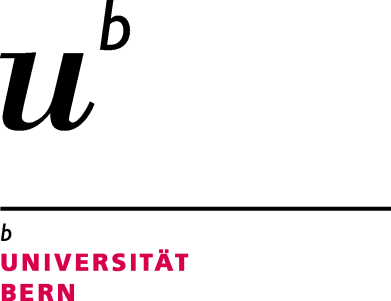 Evaluation Progress ReportName of PhD candidate: 	Period (month/year): 	from   to  Evaluation by the MentorPlease send the evaluation form to the info.ghs@unibe.ch email address with Dr. Padovani in CC. In case of some confidential information is mentioned, please send it directly to Dr. Padovani without the GHS in CC. Place, date	Signature